TaloStabil®  Bandáž hlezna 054 600  poskytuje oporu poraněným tkáňovým  strukturám ( klouby, vazy, pouzdra, chrupavky). Komprese takto pomáhá podpořit držící funkci vazů  a tudíž odlehčuje kloub. Současně bandáž do značné míry brání špatným pohybům.
Pelota  vytváří  masážní efekt, který snižuje tendenci k otoku nebo  napomáhá jeho  dřívějšímu  odeznění.
Indikace: 
Chronické nebo posttraumatické dráždění nebo citlivost v oblasti Achillovy šlachy, Haglundova pata, achillodynie, podráždění a bolest Achillovy šlachy a okolních oblastí, po operaci, například v případech ruptury Achillovy šlachy, bursitis subachillea.
Kontraindikace:Periferní arteriální okluzní onemocnění (PAOD), poruchy lymfatického oběhu a otoky měkkých tkání nejasného původu i vzdálené od místa aplikované pomůcky, ztráta citlivosti či porucha prokrvení  v postižené oblasti  těla,  kožní onemocnění   v léčené  části těla.
Složení:
57% polyamid, 28% elastodies, 8% spandex, 7% viskóza
   Důležité upozornění :Není určeno k opakovanému použití - tento zdravotnický prostředek je určen k léčbě pouze jednoho pacienta. V případě, že lékař určí používat ortézu v noci, vyhněte se zaškrcení krevního oběhu. V případě necitlivosti uvolněte ortézu a sejměte ji, je-li to nezbytné.Pokud obtíže pokračují, kontaktujte lékaře. Při nošení pomůcky nepoužívejte  krémy nebo masti. Mohou  poškodit materiál.
Výrobek obsahuje latex a může  vyvolat alergickou reakci.Velikosti			           obvod hleznadětská				17-19 cm small				do 21 cm medium			                 21 - 23cm	large				23-25 cmx-large				25-27 cmxx-large				27-29 cmPraní:Perte ručně v teplé vodě s mírným detergentem.Nepoužívejte změkčovače látky.  Urovnejte rukou a sušte na vzduchu, nepoužívejte tepelné zdroje Výrobce: BORT GmbH                                                                                                                          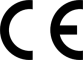 Dovozce :DVORT spol. s r.o.distribuce Nerudova 8 252 19 Rudnáwww.dvort.cze-mail distribuce@dvort.czD054600/D-07/16 Stand: Juli 2016 Překlad a stav: 7/2016